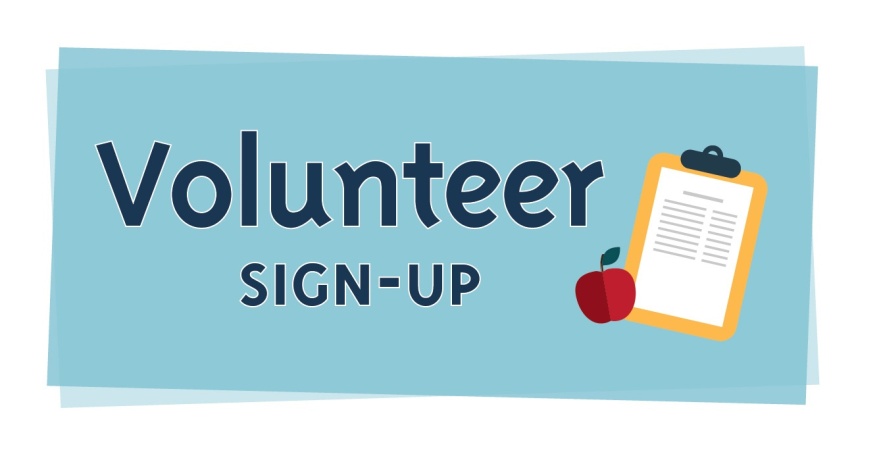 	Poetic Word Ministries Inc. needs your help! We are building a community empowerment center for women and young girls. It's a one of its kind structure with an innovative and original concept that people will be talking about for years to come. Please select your area(s) of interest in volunteering below.  Submit your completed registration form via email to poeticwordministries@gmail.com.   Someone will be contacting you as soon as possible with times and dates for your volunteer opportunity.  Thanking you in advance for your consideration in helping us to inspire others to empower their dreams!---------------------------------------------------------------------------------------------------------------------In which opportunity(s) below would you like to volunteer? (Check all that apply) Poetry Sessions        Fundraising     Building Projects      Website Development Administrative Support      Social Media      Conferences & Workshops What days are you available? (Check all that apply)Monday Tuesday Wednesday Thursday Friday Saturday How soon can you start?Immediately     Next Week     Next Month    Available only ________________*	*___________________________	_____________________________Name                                                                                     Address*	*______________________________                                 ______________________________Email	Contact Number